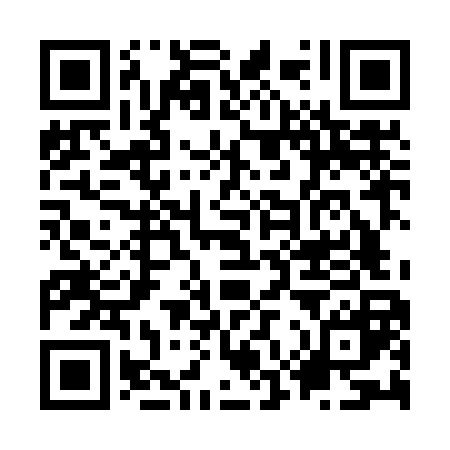 Ramadan times for Miranda Downs, AustraliaMon 11 Mar 2024 - Wed 10 Apr 2024High Latitude Method: NonePrayer Calculation Method: Muslim World LeagueAsar Calculation Method: ShafiPrayer times provided by https://www.salahtimes.comDateDayFajrSuhurSunriseDhuhrAsrIftarMaghribIsha11Mon5:225:226:3412:424:046:506:507:5812Tue5:225:226:3512:424:046:496:497:5813Wed5:235:236:3512:424:046:496:497:5714Thu5:235:236:3512:424:036:486:487:5615Fri5:235:236:3512:414:036:476:477:5516Sat5:235:236:3612:414:036:466:467:5417Sun5:245:246:3612:414:036:466:467:5318Mon5:245:246:3612:404:036:456:457:5319Tue5:245:246:3612:404:026:446:447:5220Wed5:245:246:3612:404:026:436:437:5121Thu5:255:256:3712:404:026:426:427:5022Fri5:255:256:3712:394:026:426:427:4923Sat5:255:256:3712:394:016:416:417:4924Sun5:255:256:3712:394:016:406:407:4825Mon5:255:256:3712:384:016:396:397:4726Tue5:265:266:3812:384:016:386:387:4627Wed5:265:266:3812:384:006:386:387:4528Thu5:265:266:3812:384:006:376:377:4529Fri5:265:266:3812:374:006:366:367:4430Sat5:265:266:3812:373:596:356:357:4331Sun5:265:266:3812:373:596:356:357:421Mon5:275:276:3912:363:596:346:347:422Tue5:275:276:3912:363:586:336:337:413Wed5:275:276:3912:363:586:326:327:404Thu5:275:276:3912:353:576:316:317:395Fri5:275:276:3912:353:576:316:317:396Sat5:275:276:4012:353:576:306:307:387Sun5:285:286:4012:353:566:296:297:378Mon5:285:286:4012:343:566:286:287:369Tue5:285:286:4012:343:566:286:287:3610Wed5:285:286:4012:343:556:276:277:35